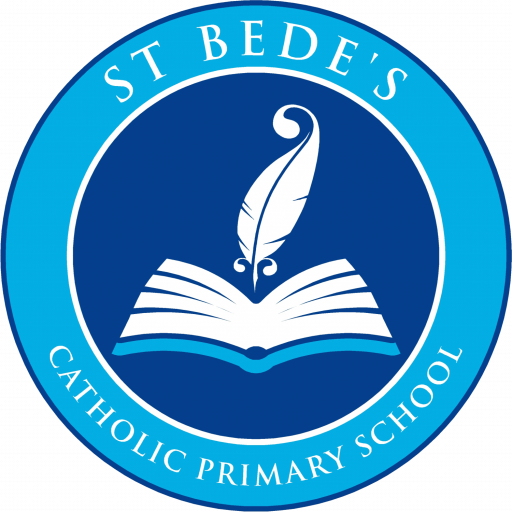 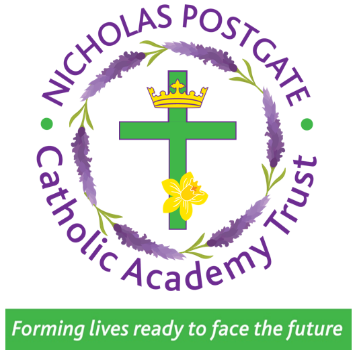 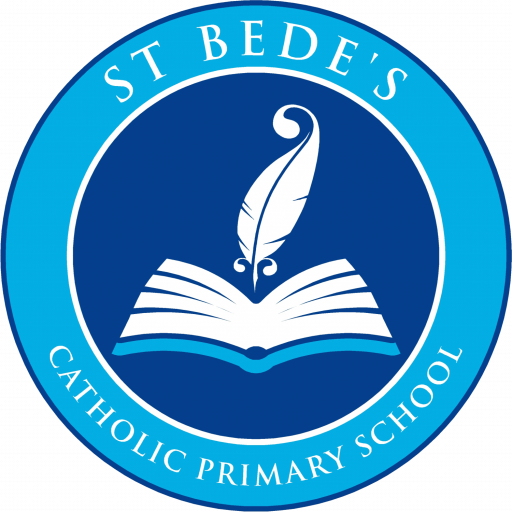 Me & My CommunityMe & My CommunityMe & My CommunityMe & My CommunityMe & My CommunityNurseryNurseryNurseryNurseryNurseryThe Colour MonsterBuilding vocab/ joining in/ listening and focus/repeated refrainsNew Vocab: emotions, confused, worried, angry, joyful, anxiousThe Wolf Who Wouldn’t Go to School (Whiffy Wilson)Bright, humoured illustrations and flowing rhythmic text.New Vocab: nervous, unsure, classroom, play time, routine, lunch time, friends, teacherA Kissing Hand for Chester RaccoonSimple, relatable story, warm, rich text with beautiful, detailed watercolour illustrations. A rich message about facing difficult situations and never being alone.New Vocab: anxious, warmth, forest, racoon, unusual, uneasyThe Great Big Book of FamiliesA fun and fascinating treasury featuring all kinds of families and their lives together. Each page showcases one aspect of home life-from houses and holidays, to schools and pets, to feelings and family trees.Humorous illustrationsNew Vocab: diversity, step..., small, large, tall, short, old, youngMommy, Mama and MeRhythmic text and illustrationsNew Vocab: Mommy, Mamma, Mother, MumReceptionReceptionReceptionReceptionReceptionThe Bumble bearRhyming, rhythmic text, relatable story line and bright, colourful illustrationsNew Vocabulary: role play, mathematics, literacy, storytelling, friendships, academy, routineThe Lion InsideGentle rhyming text with and important life lesson.New Vocab: ferocious roar, dusty, sparkle, squeak, craggy, dry, meek, little, quietOnce There Were GiantsAscribing meaning to Pictures/ listening and focus/ repeated refrainsNew Vocab: growth, change, teenager, adult, puberty, develop, talentsLost and FoundRepeated refrains/ new vocabulary/ intonation and rhythmNew Vocab: Stumble, splash, squelch, tiptoe, cave, terrified, duvet, lonely, afraidParty for DadsBouncy, rhyming text. Bold, vibrant pictures.New Vocab: celebrate, joy. Adore, roar, sigh, parcel, cheer, wiggleExploring AutumnExploring AutumnExploring AutumnExploring AutumnExploring AutumnNurseryNurseryNurseryNurseryNurseryWe’re Going On A Leaf HuntRhyming, rhythmic textNew Vocab: autumn, rustling, crunching, swirling, fall, spin, whoosh, bounce, scatter, rustThe GruffaloA rich, rhythmic, rhyming textNew Vocabulary: stroll, deep, underground, slithered, knobbly, prickles, turned out, wartPumpkin SoupA funny, rhythmical story about friendship and sharing, illustrated in glowing autumnal colours.New Vocab: cabin, pumpkin patch, slices, stirs, sprinkles, tipsBear Snores OnRhythmic. Poetic. Captivating illustrationsNew Vocabulary: Seasons, change, winter, howl, swirl, shiver, snore, fall, swirl, rustle, flicker, meltReceptionReceptionReceptionReceptionReceptionLeaf ManBuilding vocab/ joining in/ listening and focus/repeated refrainsNew Vocab: Snarled, slammed, first, second, third, spiralled, floated, crunched, seasonsStickmanA rich, rhythmic, rhyming textNew Vocabulary: winter, warmth, log, stick, glide, swan, trotHow many seeds in a pumpkinBright, detailed illustrations. Rich in maths related vocab. Promotes reasoning/mathematical thinkingNew Vocab: Count, estimate, seedsThe Great Big SleepBuilding vocab/ joining in/ listening and focusNew Vocab: cold, wintery, brisk, friend, friendship, angry, lost, alone, warmth, content, cosyOnce Upon A TimeOnce Upon A TimeOnce Upon A TimeOnce Upon A TimeOnce Upon A TimeNurseryNurseryNurseryNurseryNurseryThe Gingerbread ManPredicting/prepositions/listening and focus/ Repeated refrainsNew Vocab: ingredients, mixture, mix, stir, currants, shouted, sly, flowingThe Three Little PigsRhyme/rhyming strings/alliterationNew Vocab: sneaky, cunning, chimney, materials, terrified, huff and puffMr Wolf’s PancakesA modern day version of a traditional tale. Rhythmic text and colourful illustrations.New Vocab: recipe, grocers, neighbour, weigh, measure, slammingPeep Inside a Fairy Tale: CinderellaRich descriptive vocabulary, engaging rhythmic text.New Vocabulary: Selfish, fabulous, city, step sisters, godmotherThe Foggy, Foggy ForestRich, rhyming text, engaging illustrations. Inviting questions. Predicting.New Vocabulary: forest, Queen, mist,ReceptionReceptionReceptionReceptionReceptionGoldilocks and The Three BearsPredicting/prepositions/listening and focus/ Repeated refrainsNew Vocab: language of preposition and size, meadow, growled, fierce, petrifiedThe Three Billy Goats GruffPredicting/prepositions/listening and focus/ Repeated refrainsNew Vocab: troll, ogre, field, pasture, bridgeThe Three Little Wolves and the Big Bad PigRhyme/rhyming strings/alliterationNew Vocab: sneaky, cunning, chimney, materials, terrified, huff and puffCinderellaRich rhyming and descriptive vocabulary, engaging rhyming text.New Vocabulary: cruel, selfish, unkind, greedy, poor, shabby, rags, scrub, glistening, carriage, godmother, step sistersDear Fairy GodmotherPredicting. Listening, Focus. Prepositions.A good hook in to writing. A modern day mash up of all traditional tales.Sparkle & ShineSparkle & ShineSparkle & ShineSparkle & ShineSparkle & ShineNurseryNurseryNurseryNurseryNurserySpot’s First ChristmasA wonderfully presented large format board book that is full of familiar objects that children can point to name. Building confidence and recognitionNew Vocabulary: Christmas, festive, turkey, gift, present, elf, snowBusy NativityJoining in/ sequence and structure/comprehensionNew Vocab: stable, Nativity, Mary, Joseph, manger, Bethlehem, star, angel, shepherds, ChristPip & Posey: The Christmas TreeSimple, engaging story with bold, bright illustrations.New Vocab: decorate, sugar star, icingThe Story of DiwaliRhyme/rhyming stringsNew Vocab: festival, celebrate, culture, religion, feast, Rama, Sita, diva lamps, evilReceptionReceptionReceptionReceptionReceptionThe Jolly Christmas PostmanPredicting/prepositions/listening and focus/ Rhyming textsNew Vocab: post, postman, tracks, bicycle, letter box, stamp, envelope, postChristmas Bible FriendsJoining in/ sequence and structure/comprehensionNew Vocab: Angel, Bethlehem, journey, inn, stable, Nativity, Mary, Joseph, manger, Bethlehem, star, shepherds, ChristThe Night Before ChristmasRich, rhyming textNew Vocab: Twas, before, stirring, St Nicholas, chimney, stockings, vision…Diwali- Celebrate the WorldNew Vocab: festival, celebrate, culture, religion, feast, Rama, Sita, diva lamps, evil, Diwali, lamp, evil, gods, Temple, RavanaStarry NightStarry NightStarry NightStarry NightStarry NightNurseryNurseryNurseryNurseryNurseryPeace At Lastnew vocabulary/ characters/Settings/comprehensionNew Vocab: loud, quiet, evening, dawn, yowl, shuffleNight Monkey, Day MonkeySimple rhyming text, bold, colourful illustrationsNew Vocab: jungle, bright, colourful, grey, beaded, gleaming, featheredTwinkle, Twinkle Little StarSimple rhyming text, bold, colourful illustrationsFamiliar rhyme which will boost confidence and encourage participationOwl BabiesA calm, gentle rhyming text which will help tackle anxieties and fears about temporary separation.New Vocab: ivy, perched. Branch, twig, snuggles, swoopedStar GirlA gentle engaging story with rich descriptions and dreamy illustrationsNew Vocabulary: shone, special, dawn, fadeReceptionReceptionReceptionReceptionReceptionWhatever Nexthow’ and ‘why’ questions/ comprehensionNew Vocab: Journey, passengers, landed, boring, idea, drippedHow To Catch A StarA magical, beautifully illustrated tale about reaching for dreamsNew Vocab: star, reached, dreamedBy the Light of the MoonA gently emotional story to reassure fears about moving houseNew Vocab: Shimmering, space, starlit, forest, founding, reflecting, memories, dazzling, glimmeringOwl BabiesA calm, gentle rhyming text which will help tackle anxieties and fears about temporary separation.New Vocab: ivy, perched. Branch, twig, snuggles, swoopedAstro GirlA simple, present tense text with simple, bold illustrationsNew Vocab: astronaut, space, spaceship, asteroid, shuttle, helmet, space stationWinter WonderlandWinter WonderlandWinter WonderlandWinter WonderlandWinter WonderlandNurseryNurseryNurseryNurseryNurseryPenguinsFactual information book with present day photographsNew Vocab: emperor penguin, chick, egg, hatch, Arctic, Antarctic, iceberg, coloniesKipper’s Snowy DayA classic fictional picture book. Characters, setting, comprehension, prediction.New Vocabulary: snowflakes, tumbling, driftingAll About Animals in WinterBold photographs and simple text describing different winter animals from around the world.New Vocab: white, fluffy, hibernate, seasonOne Winter’s Daynew vocabulary/ characters/Settings/comprehensionNew Vocab: storm, shiver, mittensReceptionReceptionReceptionReceptionReceptionAnd Tango Makes ThreeA rich, true life tale of adoption and sharing similarities and celebrating differencesNew Vocab: penguins, city, zoo keeper, penguin house, egg, huddleThe Gruffalo’s ChildA rich, rhythmic, rhyming textNew Vocabulary: stroll, deep, underground, slithered, knobbly, prickles, turned out, wart, caveA Winter Sleepnew vocabulary/ characters/Settings/comprehensionNew Vocab: hibernate, season, habitat, prepare, frostWinter (Seasons)Bold photographs and simple, factual text.New Vocab: season, spring, simmer, autumn, winter change, weatherDangerous DinosaursDangerous DinosaursDangerous DinosaursDangerous DinosaursDangerous DinosaursNurseryNurseryNurseryNurseryNurseryDinosaur RoarAn infectiously rhythmic text with lovable, colourful dinosaurs to explore oppositesNew Vpcab: grumpy, lumpy, spikey, sweet, munching, crunchingIf I had a dinosaurPredicting/prepositions/listening and focusNew vocabulary: en7ormous, friendly, pet, declareAre Dinosaurs Dead, Dad?Predictions, listening, focusNew Vocabulary: extinct, fossils, museum, theory, pre historic, bones, discoverDinosaurs Love UnderpantsSimple rhyming text, bold, colourful illustrationsNew Vocab: wiped out. History, mystery, cave man, roam, Tyrannosaurus rexDinosaurs in the SupermarketSimple rhyming text, bold, colourful illustrationsNew Vocab: Dinosaur namesReceptionReceptionReceptionReceptionReceptionDear DinosaurBright illustrations and fold-out letters, postcards and cards. An interactive book filled with dinosaur facts and jokesNew Vocab: Dinosaur namesCave BabyRhyme/rhyming strings/alliteration/ anticipate what might happen nextNew Vocab: Grinned, wailed, searched, bounded, politely, shrieked, grateful, cave, evolvedThe Big Dinosaur DigRhyme/rhyming strings/ characters/SettingsNew Vocab: prehistoric, food chain, palaeontologist, fossil, remainsTyrannosaurus DripRhyme/rhyming stringsNew Vocab: terrible, carnivore, herbivore, omnivore, extinctHarry and the Bucketful of Dinosaursnew vocabulary/ characters/Settings/comprehensionNew Vocab: Dinosaur namesPuddles & RainbowsPuddles & RainbowsPuddles & RainbowsPuddles & RainbowsPuddles & RainbowsNurseryNurseryNurseryNurseryNurseryBrown Bear, Brown BearSimple, repetitive rhyming textNew Vocabulary: animal and colour namesRed Rockets, Rainbow JellySimple, rhyming text about colours, differences and friendship. Predictions. Focus, Recall.New Vocabulary: likes, dislikes, colour namesPuddle PigSimple text. Colourful illustrations. Prediction and focus.New vocabulary: colour names. Emotions, feelings, angry, happy, sad, relaxedWhen I coloured the WorldSimple poetry. This book shows how creative imagination - through the use of colour and imagery - can change the world from bad to good. Focus, Prediction – opposites.New vocabulary: desert, growth, colour, joy boredom, fascination, funReceptionReceptionReceptionReceptionReceptionMrs Noah’s Gardennew vocabulary/ characters/Settings/comprehensionNew Vocab: Earth, warmth, fingertips, south, slope, steep, shrubs, clungElmerSimple text. Colourful illustrations. Prediction and focus.New Vocab: colour words, jungle, trees, swinging, young, old, fat, thin, tall, short, patch work, patternedNursery Rhyme RainbowSimple poetry and rhymes.New Vocab: colour wordsOur Big Blue SofaA relatable storyline and bright, colourful illustrations.Prediction, focus.Sunshine & SunflowersSunshine & SunflowersSunshine & SunflowersSunshine & SunflowersSunshine & SunflowersNurseryNurseryNurseryNurseryNurseryShark in the ParkRepeated phrases/ comprehension / sequencing and order / structure of storiesNew Vocab: Gulped, pond, cool, twirling, imaginationJasper’s Beanstalkcomprehension / sequencing and order / how and why questionsNew Vocab: seed, shoots, soil, conditions, rootsThe Very Hungry Caterpillar‘how’ and ‘why’ questions/ comprehensionNew Vocab: cocoon, emerged, hatched, symmetrical, changes, spun, web, metamorphosisCreepy Crawly HuntDecodable book with interesting facts written using repetitive phrases to help boost confidence and encourage participationNew Vocab: minibeasts, habitat, insects, emergeSummer Days and NightsVivid imagery with rich rhyming text and vocabulary.New Vocab: cools, sip, pool, pond, dip, rustling, dreamingReceptionReceptionReceptionReceptionReceptionSummer is HereBeautiful water colour Illustrations, Rhythmic Whimsical Text, Perfect Balance of Discovering Nature and Embracing Family ValuesNew Vocabulary: Summer, heat, blueberries, caterpillar, cocoon, emerge, under, up, diveThe Tiny SeedA beautiful and uplifting first introduction to the life cycle of a seedKey Vocab: float, swirl, nestle, drop, restHow Does A Butterfly Grow?Informative, lift the flap picture book with rhythmic text and detailed pictures.Key Vocab: swallowtail, laying, eggs, caterpillar, hatching, emerging, chrysalis, patterned wings, transforming, pollenBug HuntRepeated phrases/ comprehension / sequencing and order / structure of storiesNew Vocab minibeast, critters, habitat, antennae, dampPoems About SeasonsRhythm and Rhyming text, rich vocabularyVocabulary linked with seasons and weatherShadows & ReflectionsShadows & ReflectionsShadows & ReflectionsShadows & ReflectionsShadows & ReflectionsNurseryNurseryNurseryNurseryNurseryShadows & ReflectionsAn imaginative, wordless book of colour photographs. Prompt for descriptive vocabulary, discussions and scientific investigation/ enquiry.New vocab: shadow, reflections, light, darkThrough The Magic MirrorRich illustrations. Prompts for imagination. Discussion. Focus.New Vocab: street, different, shadows,Kipper’s MonsterSimple text. Colourful illustrations. Prediction and focus.New Vocab: camping, torch, shadows, darkness, noises, fearPrincess Mirror-BelleA rich, rhythmic, rhyming textNew Vocabulary: reflect, image, staring, mime, mimicReceptionReceptionReceptionReceptionReceptionHow Are Shadows & Reflections MadeA factual photo books. Prompt for descriptive vocabulary, discussions and scientific investigation/ enquiry.New vocab: shadows, reflections, sun, rainbow, light, bend, rays. Objects, darkThe Foggy, Foggy ForestRich, rhyming text, engaging illustrations. Inviting questions. Predicting.New Vocabulary: forest, Queen, mist,Little Beaver & The EchoRich illustrations. Prompts for discussion. Prediction and focus.New Vocabulary: forest, beaver, woodland. Dark, empty, spacious, echo, cavern, cave, shadows, reflectThe Black RabbitRich illustrations. Prompts for imagination. Discussion. Focus.New Vocab: shadow, dark, woodland, imaginationBig Wide WorldBig Wide WorldBig Wide WorldBig Wide WorldBig Wide WorldNurseryNurseryNurseryNurseryNurseryThis is Our Worldhow’ and ‘why’ questions/ comprehension. Focus, Discussion.New Vocab: animals, planets, festivals, culture religion, traditionFatou, Fetch the Waterand ‘why’ questions/ comprehensionNew Vocab: Wonder, drought, humid, trek, swallowed, supper,Earth Hero’sinspirational stories celebrating the pioneering work of a selection of Earth Heroes from all around the globe, from Greta Thunberg and David Attenborough to Yin Yuzhen and Isatou Ceesay, each tale is a beacon of hope in the fight for the future of our planet, proving that one person, no matter how small, can make a different- discussion, Focus, Questioning.New Vocabulary: rights, responsibilities. Global goals, climate change, ozone layer, endangeredPenguin On Holidaynew vocabulary/ characters/Settings/comprehensionNew Vocab: ski, beach, holiday, vacation, north east, south, west, travel, sandy, icyHanda’s SurpriseRich, rhyming text, engaging illustrations. Inviting questions. Predicting.New Vocab: Healthy, unhealthy, delicious, village, wonder, ripe, tangyReceptionReceptionReceptionReceptionReceptionAll Are Welcomecomprehension / sequencing and order / how and why questionsNew Vocab: greet, similarities, differences, celebrate, globe, Earth, drought, monsoon, desert, wonder, compareMamma Panya’s PancakesFun informative and gentle story, rich, colourful pictures, and some very interesting educational information (about rural Kenya, the people and how they live, the languages with vocabulary, the geography via a map, and recipes)New Vocab: market, community, gather, recipe, ingredients, village, reeds, hills, packagePlanet RescueA book of suggestions for young children on how to make our world a greener place. Focus. Discussion, Questioning. Planning.New Vocabulary: global warming, climate change, global goals, weather, climate, fossil fuels, pollution, recycle, rights, responsibilitiesLittle Red and the Very Hungry LionA modern day version of a traditional tale. Rhythmic text and colourful illustrations.New Vocab: giraffes, elephants, monkeys, chattering, grazing, dozingWe’re Going On A Lion Hunt!Rhyming, rhythmic textNew Vocab: wild animal names, descriptive vocabularySPLASH!SPLASH!SPLASH!SPLASH!SPLASH!NurseryNurseryNurseryNurseryNurseryThe Crocodile Who Didn’t Like Waternew vocabulary/ characters/Settings/comprehensionNew Vocab: shade, heat, hot, reluctant, nervous, splashed, gazedMaisie Learns To SwimSimple, relatable story, Bold, bright illustrations.Settings, characters, comprehension. Discussion.New Vocab: nervous, hustle, bustle, swim, practiseCommotion in the OceanRhyming, rhythmic textNew Vocab: sea creature names and descriptionsDeep, Deep SeaA colourful counting book based on sea creatures. Class discussion. Counting and maths.New Vocab: blue whale, spouting, turtles, grey dolphins, seahorses, red starfish, colour names, number words and symbolsReceptionReceptionReceptionReceptionReceptionFive Minutes Peacenew vocabulary/ characters/Settings/comprehensionNew Vocab: peace, relax, minutes, sunk, cried, splashed, staredZeiki Can SwimPredictions, discussion.Deep, Deep SeaA colourful counting book based on sea creatures. Class discussion. Counting and maths.New Vocab: blue whale, spouting, turtles, grey dolphins, seahorses, red starfish, colour names, number words and symbolsCreature Features: OceanA bright board book packed with a menagerie of ocean creatures with fascinating features.Class discussions. Predictions. Questioning and focus.New Vocabulary: fins, shells, squids, jellyfish, ocean